2020年(17屆)金沙盃籃球邀請賽活動計畫目    的：為倡導全民體育，推展地區籃球運動，並提升本鎮球隊球技邀請各界球隊以球交友，以正當休閒娛樂增進國民間情誼且發揚團隊精神。主辦單位：金沙鎮公所承辦單位：金門體育會、金門體育會籃球運動委員會報名日期：即日起至109年6月29日(星期一)截止，上班時間上午8點至下午5點30分受理報名，以本鎮團體列入優先，共12隊參加為原則。比賽日期：訂於7月29日(星期三)至8月04日(星期二)。開幕及閉幕典禮日期：訂於109年7月29日(星期三)17時30分開幕典禮。訂於109年8月04日(星期二)17時30分閉幕典禮。開幕閉幕典禮及比賽地點：金沙鎮複合式運動場(金沙國小校區)，如遇天候不佳，則移往金沙國中體育館舉行。比賽辦法：參加對象：優先邀請本鎮各里及轄內國中報名參加。開放各機關、學校、社團、公司、地區駐軍單位及個人組隊報名參加。比賽制度：預賽採分組循環賽制，決賽採單循環賽制，惟預賽成績保留帶入決賽。 (三)比賽規則：1、採用中華民國籃球協會審定之最新(2014)國際籃球規則。2、甲組球員之限制：每隊限報2名，惟不得同時上場參加比賽。3、比賽採積分制，每勝一場獲積分二分，負一場獲積分一分，棄權者零分(棄權隊交由大會審判委員會裁處)；預賽各組取積分前2名隊伍晉級決賽，決賽積分最高分隊伍為冠軍，餘類推。4、如遇兩隊積分相同時，名次判定以該兩隊比賽之勝隊為先。如遇三隊以上積分相同時，以各該相關球隊比賽成績勝分扣除失分後之餘分來判定名次。如再相同時，則以抽籤決定。報名地點：金門縣金沙鎮公所社會課(環島東路一段112號2F)，電話：082-352150轉219，傳真：353885，電子信箱：hchientan@gmail.com，聯絡人黃先生。參賽隊伍請逕洽金沙鎮公所社會課繳交報名表，另考量比賽場館空間負荷及活動隊伍之權益，如報名踴躍大會保留審核權利，召開審判委員會決議錄取12隊，並電話通知繳交報名保證金新臺幣3,000元，始完成報名程序，註冊保證金將於該隊依規定完成賽程後無息退還。抽籤及領隊會議日期及地點：暫定109年6月30日(星期二)下午三時假金沙鎮公所三樓會議室，由籃球運動委員會辦理。抗議：比賽爭議，如規則上有明文規定者，以規則為主，技術性則以裁判之判決為主。合法之抗議應由各隊以書面並經領隊或教練簽章，向大會審判委員會正式提出，提出抗議時並同時繳交新臺幣壹仟元之保證金，抗議案經審判委員會提會討論後，足認為抗議無理時，得當場沒收其所繳交之保證金(如附件)。當球賽進行中，雙方球隊對球賽有異議時，場內應由在場隊長向裁判提出，場外則應由教練向紀錄台提出，不得直接找裁判異議，違者依規則議處。在場球員服裝及顏色一律整齊劃一，比賽時，所有球員必須將球衣下擺塞進短褲內，如有服裝不整球員出賽時，遭對方球隊提出抗議者，服裝不整之球員一律判技術犯規。球員資格抗議問題，應於比賽前用合法抗議手續，向審判委員會正式提出，否則概不受理。競賽所發生問題，除當時可用口頭抗意外，仍需於口頭抗議後，三十分鐘內出具書面抗議資料，始完成正式抗議手續。比賽進行中各球隊、隊職員及球員，不得當場直接質詢，口頭抗議應向紀錄台提出。與賽各個球隊(球員)應共同遵守下列公約：凡發生惡意動作(拐子、膝頂……)，裁判立即鳴笛宣判奪權犯規，並將肇事者驅逐出場。凡在比賽進行中，動作粗暴，惡意致人受傷者，裁判立即鳴笛宣布該(肇事)隊無條件輸球，退出該場比賽。凡一隊在同一場比賽中發生兩次奪權犯規者，比賽立即停止，該隊(奪權犯規兩次隊)無條件輸球，退出該場比賽。凡在本次競賽中，動作惡劣，恣意粗暴者，除依規則處理外， 並納入紀錄，往後本鎮舉辦之各項比賽均拒絕其參加。為免上述各款情事發生，請各領隊、教練於比賽期間一旦發現某球員有恣意危險動作傾向時，應速將該員替換下場休息令其冷靜。一般規定：各與賽球隊應於開幕時間提前20分鐘到達複合式運動場參加開幕典禮(開球儀式)。各球隊之球員限報15名(比賽登錄為12名)，經領隊會議決議後不得再行更改，各參賽隊請於領隊會議時繳交球員身分證明影本，非經該球隊註冊有案之球員不得代表出場比賽。各球隊均須遵守活動計畫各項規定繳交切結書，並應完成全部賽程，且開、閉幕典禮皆應派5名以上球員參加（隊伍服裝整齊），未依規定者，下屆不予報名並沒收報名保證金。各球隊請於賽前20分鐘前到達球場向大會提出出賽表準備比賽，逾時超過比賽時間10分鐘未到場參加比賽之隊伍者，以棄權論。比賽期間如遇天災、颱風宣布停班、停課、停船，本大會以安全考量，當天比賽將延期分散至其他比賽時間。2014年新增(修正)規則(第18/19條)：若一球隊在下半場，直到第4節比賽計時鐘顯示2：00之前，尚未獲准暫停，紀錄員應在紀錄表上，在該隊下半場第一個格子中劃上兩條平行線(簡單來說就是減少、取消該隊下半場1次暫停)。若一球隊在下半場第4節比賽計時鐘顯示2：00前，尚未申請並獲准暫停時，紀錄台則依規則取消該隊下半場1次暫停；簡單來說就該隊下半場僅剩2次暫停。獎勵：冠軍：獎盃乙座、獎金30,000元。亞軍：獎盃乙座、獎金20,000元。季軍：獎盃乙座、獎金15,000元。殿軍：獎盃乙座、獎金10,000元。第五名：獎盃乙座、獎金8,000元。第六名：獎盃乙座、獎金6,000元。最佳球員：獎盃乙座。最佳教練：獎盃乙座。精神總錦標：獎盃乙座。其他：為推展本鎮籃球運動，凡本鎮各里(以里名)及轄內國中報名暨完成比賽，給予獎勵金10,000元；另決賽成績前三名另頒獎金10,000元整，四到六名獎金5,000元整。本要點如有未盡事宜，得隨時補充之。2020年(17屆)金沙盃籃球邀請賽報名表附件第17屆「金沙盃」籃球邀請賽申訴書第17屆「金沙盃」籃球邀請賽第  場賽事（        隊對      隊）比賽進行中之  □  球員冒名頂替   □  球員資格不符□  球員糾紛仲裁事件   □  其他                    事實情形概述：所引發爭議，茲向大會提出抗議，請給予合理之解釋與仲裁。隊      名：領隊或教練：地      址：電      話：裁判組查證事實：                     大會決議：裁 判 長 簽 章：隊名電話E-mail聯絡人球衣顏色地址職稱姓名出生年月日職稱姓名出生年月日出生年月日出生年月日領隊教練球員姓名出生年月日球衣號碼身份證字號戶籍地址戶籍地址戶籍地址備註123456789101112131415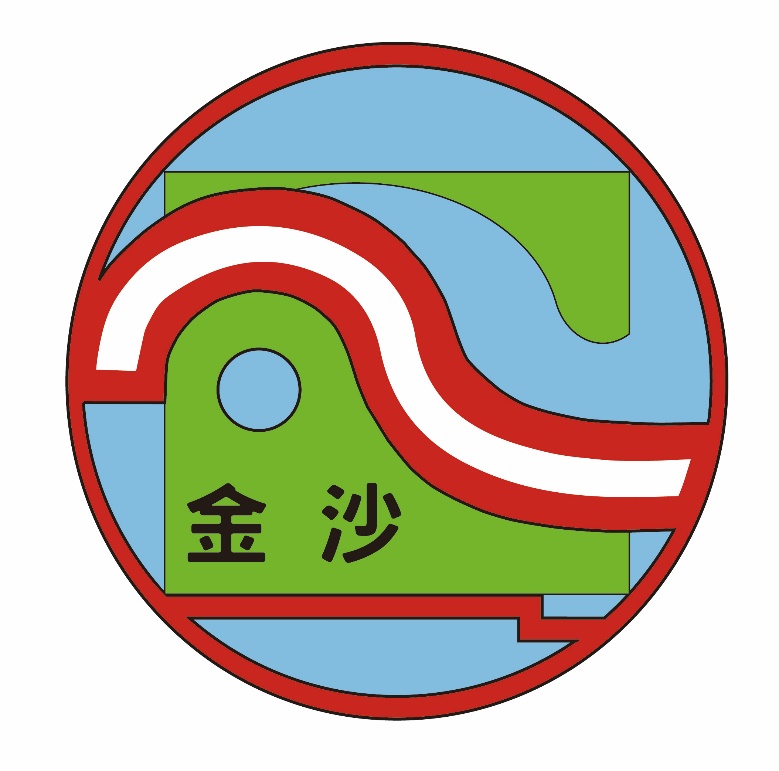 